Муниципальное бюджетное общеобразовательное учреждение  «Селецкая основная общеобразовательная школа» 	 	               Утверждаю                                                                  Директор ОУ__________С.Ю.Фазлиева                                                                                                            «_____»  _____________20___г.Рабочая  программа курсов внеурочной деятельности по  физической культуре «Мир спорта» для   1-4 классов  на 2021-2022 учебный год Учитель: Терентьева Юлия Александровна                                             2021-2022 УЧЕБНЫЙ ГОДМежпредметные связи программы внеурочной деятельности Программа внеурочной деятельности «Мир спорта» носит комплексный характер, что отражено в межпредметных связях с такими учебными дисциплинами как: литературное чтение, окружающий мир, технология, изобразительное искусство, физическая культура, музыка. В процессе обучения и воспитания собственных установок, потребностей в значимой мотивации на соблюдение норм и правил здорового образа жизни, культуры здоровья у обучающихся формируются познавательные, личностные, регулятивные, коммуникативные универсальные учебные действия. Основная образовательная программа учреждения предусматривает достижение следующих результатов образования: личностные результаты — готовность и способность обучающихся к саморазвитию, сформированность мотивации к учению и познанию, ценностно-смысловые установки выпускников начальной школы, отражающие их индивидуально-личностные позиции, социальные компетентности, личностные качества; сформированность основ российской, гражданской идентичности; метапредметные результаты — освоенные обучающимися универсальные учебные действия (познавательные, регулятивные и коммуникативные); предметные результаты — освоенный обучающимися в ходе изучения учебных предметов опыт специфической для каждой предметной области деятельности по получению нового знания, его преобразованию и применению, а также система основополагающих элементов научного знания, лежащая в основе современной научной картины мира. Личностными результатами программы внеурочной деятельности «Мир спорта» - является формирование следующих умений: Определять и высказывать под руководством учителя самые простые и общие для всех людей правила поведения при сотрудничестве (этические нормы); В предложенных педагогом ситуациях общения и сотрудничества, опираясь на общие для всех простые правила поведения, делать выбор, при поддержке других участников группы и педагога, как поступить. Метапредметными результатами программы внеурочной деятельности – является формирование следующих универсальных учебных действий (УУД): Регулятивные УУД: Определять и формулировать цель деятельности на занятии с помощью учителя. Проговаривать последовательность действий на занятиях. Учить высказывать своё предположение (версию) на основе работы с иллюстрацией, учить работать по предложенному учителем плану. Средством формирования этих действий служит технология проблемного диалога на этапе изучения нового материала. Учиться совместно с учителем и другими учениками давать эмоциональную оценку деятельности класса на занятиях. Средством формирования этих действий служит технология оценивания образовательных достижений (учебных успехов). Познавательные УУД: Делать предварительный отбор источников информации: ориентироваться в учебнике (на развороте, в оглавлении, в словаре). Добывать новые знания: находить ответы на вопросы, используя учебник и другие печатные издания, свой жизненный опыт и информацию, полученную на занятиях. Перерабатывать полученную информацию: делать выводы в результате совместной работы всего класса, группы. Преобразовывать информацию из одной формы в другую: составлять рассказы на основе простейших моделей (предметных, рисунков, схематических рисунков, схем); находить и формулировать решение задачи с помощью простейших моделей (предметных, рисунков, схематических рисунков). Средством формирования этих действий служит учебный материал и задания учебника, ориентированные на линии развития средствами предмета. Коммуникативные УУД: Умение донести свою позицию до других: оформлять свою мысль в устной и письменной речи (на уровне одного предложения или небольшого текста). Слушать и понимать речь других.  Средством формирования этих действий служит технология проблемного диалога (побуждающий и подводящий диалог). Совместно договариваться о правилах общения и поведения в школе и следовать им. Учиться выполнять различные роли в группе (лидера, исполнителя, критика). Средством формирования этих действий служит организация работы в парах и малых группах (в приложении представлены варианты проведения уроков). Оздоровительные результаты программы внеурочной деятельности: осознание учащимися необходимости заботы о своём здоровье и выработки форм поведения, которые помогут избежать опасности для жизни и здоровья, а значит, произойдет уменьшение пропусков по причине болезни и произойдет увеличение численности учащихся, посещающих спортивные секции и спортивно-оздоровительные мероприятия;  	социальная адаптация детей, расширение сферы общения, приобретение  	опыта взаимодействия с окружающим миром. Первостепенным результатом реализации программы внеурочной деятельности будет сознательное отношение учащихся к собственному здоровью во всем его проявлениях.  Во исполнение Указа Президента Российской Федерации от 24 марта 2014 г. N 172 "О Всероссийском физкультурно-спортивном комплексе "Готов к труду и обороне" (ГТО)"; Постановления Правительства Российской Федерации от 11 июня 2014 г. N 540 О ВСЕРОССИЙСКОМ ФИЗКУЛЬТУРНО-СПОРТИВНОМ КОМПЛЕКСЕ "ГОТОВ К ТРУДУ И ОБОРОНЕ" (ГТО); Распоряжения Губернатора Свердловской области от 21 июля 2014 г. N 188-РГ "О поэтапном внедрении Всероссийского физкультурно-спортивного комплекса "Готов к труду и обороне" (ГТО) в Свердловской области" и согласно плану мероприятий по реализации ВФСК ГТО в МАОУ СОШ № 4, пр.  № 50-1/ОД от 22.09 2014 г, в программу курса внеурочной деятельности «Мир спорта» с целью эффективной подготовки и результативной сдаче норм ВФСК ГТО включены комплексы ОРУ и ОФП.  Виды испытаний (тесты) и нормы I СТУПЕНЬ  (1 - 2 классов, 6 - 8 лет)  *Для бесснежных районов страны.  **При выполнении нормативов для получения знаков отличия Комплекса обязательны испытания (тесты) на силу, быстроту, гибкость и выносливость.   Знания и умения - в соответствии с федеральным государственным образовательным стандартом.  	1. 	Рекомендации к недельному двигательному режиму (не менее 10 часов)  Виды испытаний (тесты) и нормы   II СТУПЕНЬ  3 - 4 класс 9 - 10 лет  *Для бесснежных районов страны.  ** При выполнении нормативов для получения знаков отличия Комплекса обязательны испытания (тесты) на силу, быстроту, гибкость и выносливость.  Знания и умения - в соответствии с федеральным государственным образовательным стандартом.  Рекомендации к недельному двигательному режиму (не менее 12 часов)  Требования к знаниям и умениям, которые должны приобрести учащиеся в процессе реализации программы внеурочной деятельности В ходе реализация программы внеурочной деятельности учащиеся должны знать:   основные вопросы гигиены, касающиеся профилактики вирусных заболеваний, передающихся воздушно-капельным путем; особенности влияния вредных привычек на здоровье младшего школьника; особенности воздействия двигательной активности на организм человека; основы рационального питания; правила оказания первой помощи; способы сохранения и укрепление здоровья; основы развития познавательной сферы; свои права и права других людей; соблюдать общепринятые правила в семье, в школе, в гостях, транспорте, общественных учреждениях; влияние здоровья на успешную учебную деятельность; значение физических упражнений для сохранения и укрепления здоровья;   знания о «полезных» и «вредных» продуктах, значение режима питания. уметь: составлять индивидуальный режим дня и соблюдать его; выполнять физические упражнения для развития физических навыков; различать «полезные» и «вредные» продукты; использовать средства профилактики ОРЗ, ОРВИ, клещевой энцефалит; определять благоприятные факторы, воздействующие на здоровье; заботиться о своем здоровье; находить выход из ситуаций, связанных с употреблением алкоголя, наркотиков, сигарет; применять коммуникативные и презентационные навыки; использовать навыки элементарной исследовательской деятельности в своей работе; оказывать первую медицинскую помощь при кровотечении, удушении, утомлении, обморожении, ожоге, травмах, тепловом и солнечном ударах; находить выход из стрессовых ситуаций; принимать разумные решения по поводу личного здоровья, а также сохранения и улучшения безопасной и здоровой среды обитания;   адекватно оценивать своё поведение в жизненных ситуациях; отвечать за свои поступки; отстаивать свою нравственную позицию в ситуации выбора. В результате реализации программы внеурочной деятельности у учащихся развиваются группы качеств: отношение к самому себе, отношение к другим людям, отношение к вещам, отношение к окружающему миру. Благодаря тому, что содержание данной программы раскрывает все стороны здоровья, учащиеся будут демонстрировать такие качества личности как: товарищество, уважение к старшим, доброта, честность, трудолюбие, бережливость, дисциплинированность, соблюдение порядка, любознательность, любовь к прекрасному, стремление быть сильным и ловким. Нормативно-правовой и документальной базой программы внеурочной деятельности на ступени начального общего образования являются: Закон Российской Федерации «Об образовании»; Федеральный государственный образовательный стандарт начального общего образования; Гигиенические требования к условиям реализации основной образовательной программы начального общего образования. Данная программа направлена на формирование, сохранение и укрепление здоровья младших школьников, в основу, которой положены культурологический и личностно-ориентированный подходы. Содержание программы раскрывает механизмы формирования у учащихся ценности здоровья на ступени начального общего образования.  Повышенная двигательная активность – биологическая потребность детей, она необходима им для нормального роста и развития. Человеческая личность – это гармония мысли и движения. В настоящее время большое значение имеет формирование физически здорового, активного, гармонически развитого человека. Особое внимание нужно уделить подвижным играм, поскольку игра вызывает у детей большой эмоциональный отклик и помогает безболезненнее включиться в учебную работу. Игры способствуют правильному физическому развитию организма. Дети учатся разным играм и спортивным развлечениям, ежедневному занятию ими. Игра с давних пор составляет неотъемлемую часть жизни человека, она занимает досуг, воспитывает, удовлетворяет потребности в общении, получении внешней информации, дает приятную физическую нагрузку. Педагоги всех времен отмечали, что игра оказывает благотворное влияние на формирование детской души, развитие физических сил и способностей.  Игра помогает находить выход из неожиданных положений, намечать цель, взаимодействовать с товарищем, проявлять ловкость и быстроту, силу и выносливость.  Игра обеспечивает гармоничное сочетание умственных, физических и эмоциональных нагрузок, общего комфортного состояния. Исследователи игровой деятельности поддерживают ее уникальные возможности в физическом и нравственном воспитании детей, особенно в развитии познавательных интересов, в выработке воли и характера, в формировании умения ориентироваться в окружающей нас действительности. По содержанию все народные игры лаконичны, выразительны и несложны. Они вызывают активную работу мысли, способствуют расширению кругозора, уточнению представлений об окружающем мире, совершенствованию всех психических процессов, стимулируют переход детского организма е более высокой ступени развития.  «Чемпион» - курс внеурочной деятельности для учащихся начальной школы, дополняющий уроки физической культуры. Использование данного курса способствует повышению уровня двигательной активности до уровня, обеспечивающего нормальное физическое, психическое развитие и здоровье детей; обеспечиваются условия для проявления активности и творчества каждого ученика.  Программа представлена четырьмя блоками: народные игры, игры на развитие психических процессов, подвижные игры, спортивные игры.  Подвижная игра – естественный источник радостных эмоций, обладающий великой воспитательной силой. Народные подвижные игры являются традиционным средством педагогики. Испокон веков в них ярко отражался образ жизни людей, их быт, труд, национальные устои, представления о чести, смелости, мужестве, желании обладать силой, ловкостью, выносливостью, быстротой и красотой движений, стремлением к победе. Игра – ведущая деятельность детей. По содержанию все народные игры лаконичны, выразительны и несложны. Они вызывают активную работу мысли, способствуют расширению кругозора, уточнению представлений об окружающем мире, совершенствованию всех психических процессов, стимулируют переход детского организма е более высокой ступени развития. В играх много познавательного материала, содействующего расширению сенсорной сферы детей, развитию их мышления и самостоятельности действий. Игры на развитие психических процессов (мышления, памяти, внимания, восприятия, речи, эмоционально – волевой сферы личности) развивают произвольную сферу (умение сосредоточиться, переключить внимание, усидчивость). Цель данной программы – укрепление здоровья детей, формирование двигательной активности, развитие физических качеств: силы, быстроты, выносливости, ловкости, формирование культуры общения со сверстниками, самостоятельности в двигательной деятельности. Основные задачи: повысить уровень двигательной активности; способствовать физическому, психическому развитию детей; развивать активность и творчество учащихся, любознательность, честность; вызвать интерес к занятию «Подвижными играми», позволить детям ощутить красоту и радость движений. 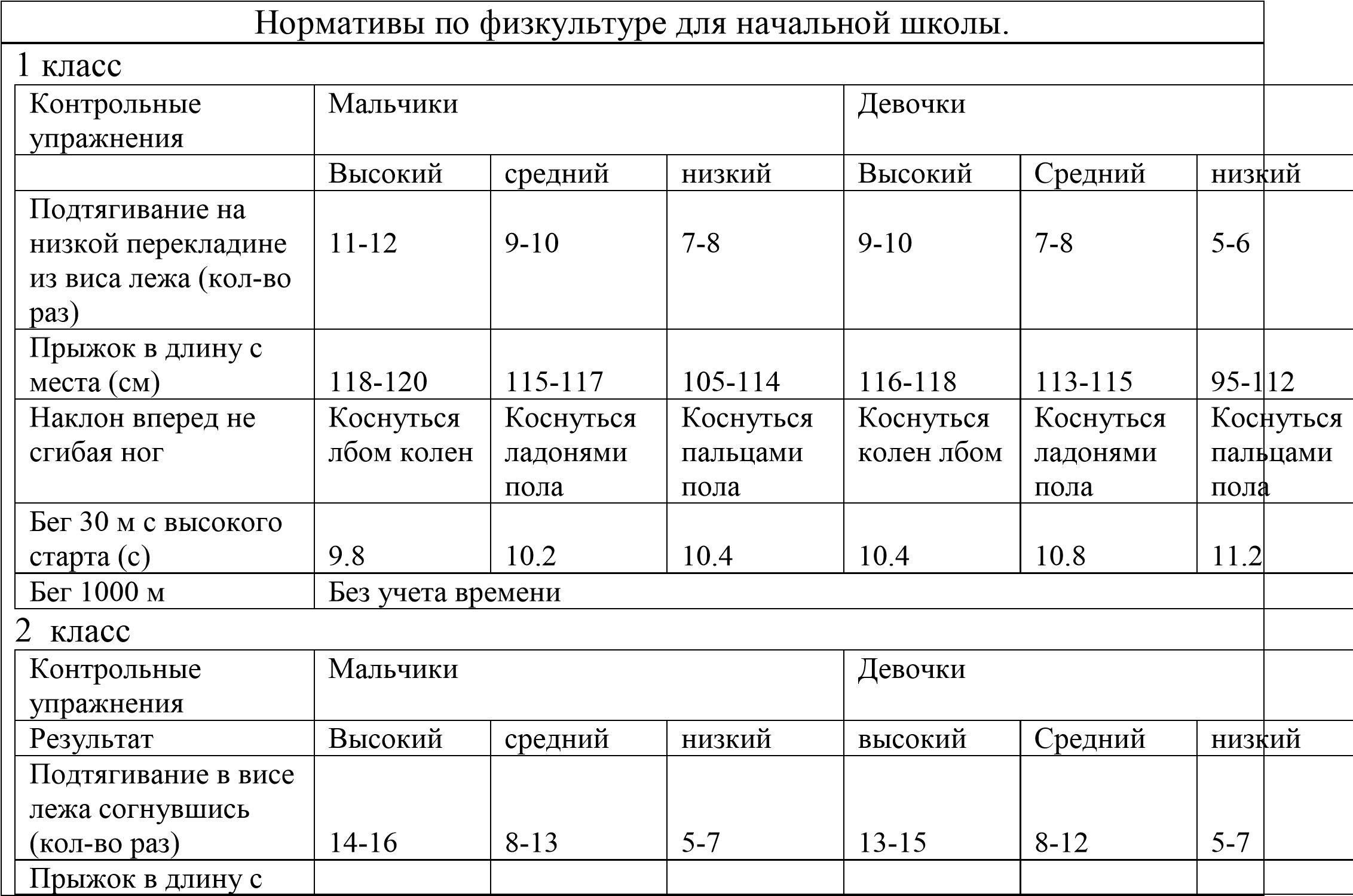 Программа рассчитана на 34 ч., 1 ч. в неделю. Занятия по данной программе проводятся в форме урока, в системе целого учебного дня. К концу учебного года учащиеся должны  понимать: роль и значение занятий физическими упражнениями и играми для укрепления здоровья; знать: разные виды подвижных игр; уметь: передвигаться различными способами (ходьба, бег, прыжки) в разных ситуациях; выполнять упражнения (с предметами и без) для развития основных физических качеств (силы, быстроты, ловкости, координации, выносливости); осуществлять индивидуальные и групповые действия в подвижных играх; использовать: изученные виды упражнений для утренней гимнастики. Содержание программы 1 класс Русская народная игра «У медведя во бору». Русская народная игра «Филин и пташка», «Кот и мышь», «Блуждающий мяч». «Зарница», «Царь гора», «Займи место», «Салки». Гимнастические упражнения. Эстафеты. Игры на развитие воображения, Гимнастические упражнения. Эстафеты. Игры на развитие воображения, внимание, памяти. Упражнения с обручем. Строевые упражнения; перестроение Комплекс ОРУ с мячом.  Строевые упражнения с перестроением из колонны по одному в колонну по два. Игры с мячом: ловля, бросок, передача. Упражнения со скакалкой. Катание на лыжах. Метание снежков в цель. Совершенствование координации движений. Пионербол. Передачи мяча через сетку. Вышибалы. 2 класс Русская народная игра «У медведя во бору». Русская народная игра «Филин и пташка», «Кот и мышь», «Блуждающий мяч». «Зарница», «Царь гора», «Займи место», «Салки». Гимнастические упражнения. Эстафеты. Игры на развитие воображения, Гимнастические упражнения. Эстафеты. Игры на развитие воображения, внимание, памяти. Упражнения с обручем. Строевые упражнения; перестроение Комплекс ОРУ с мячом.  Строевые упражнения с перестроением из колонны по одному в колонну по два. Игры с мячом: ловля, бросок, передача. Упражнения со скакалкой. Катание на лыжах. Метание снежков в цель. Совершенствование координации движений. Пионербол. Передачи мяча через сетку. Вышибалы. Пионербол элементами В/б. Баскетбол: ведение мяча, броски мяча из-под кольца, жонглирование мячом. ОФП для подготовки и сдаче норм ГТО. 3 класс Русская народная игра «У медведя во бору». Русская народная игра «Филин и пташка», «Кот и мышь», «Блуждающий мяч». «Зарница», «Царь гора», «Займи место», «Салки». Гимнастические упражнения. Эстафеты. Игры на развитие воображения, Гимнастические упражнения. Эстафеты. Игры на развитие воображения, внимание, памяти. Упражнения с обручем. Строевые упражнения; перестроение Комплекс ОРУ с мячом.  Строевые упражнения с перестроением из колонны по одному в колонну по два. Игры с мячом: ловля, бросок, передача. Упражнения со скакалкой. Катание на лыжах. Метание снежков в цель. Совершенствование координации движений. Пионербол. Передачи мяча через сетку. Вышибалы. Пионербол элементами В/б. Баскетбол: ведение мяча, броски мяча из-под кольца со средней дистанции, жонглирование мячом. ОФП для подготовки и сдаче норм ГТО. 4 класс Русская народная игра «У медведя во бору». Русская народная игра «Филин и пташка», «Кот и мышь», «Блуждающий мяч». «Зарница», «Царь гора», «Займи место», «Салки». Гимнастические упражнения. Эстафеты. Игры на развитие воображения, Гимнастические упражнения. Эстафеты. Игры на развитие воображения, внимание, памяти. Упражнения с обручем. Строевые упражнения; перестроение Комплекс ОРУ с мячом.  Строевые упражнения с перестроением из колонны по одному в колонну по два. Игры с мячом: ловля, бросок, передача. Упражнения со скакалкой. Катание на лыжах. Метание снежков в цель. Совершенствование координации движений. Пионербол. Передачи мяча через сетку. Вышибалы. Пионербол элементами В/б. Баскетбол: ведение мяча, броски мяча из-под кольца со средней дистанции, жонглирование мячом. ОФП для подготовки и сдаче норм ГТО. Тематическое планирование  1 класс  2 класс 3 класс 4 класс  №  п/п  Виды испытаний  (тесты)  Мальчики  Девочки   №  п/п  Виды испытаний  (тесты)  Бронзовый       Серебряный      Золотой     Бронзовый    Серебряный  Золотой        Обязательные испытания (тесты)  Обязательные испытания (тесты)  Обязательные испытания (тесты)  Обязательные испытания (тесты)  Обязательные испытания (тесты)  Обязательные испытания (тесты)  Обязательные испытания (тесты)  Обязательные испытания (тесты)  1.  Челночный бег   3х10 м (сек.)  10,4  10,1  9,2  10,9  10,7  9,7  1.  или бег на 30 м (сек.)  6,9  6,7  5,9  7,2  7,0  6,2  2.  Смешанное передвижение  (1 км)   Без учета  времени  Без учета  времени  Без учета времени  Без учета  времени  Без учета  времени  Без учета времени  3.  Прыжок в длину с места толчком двумя ногами (см)  115  120  140  110  115  135  4.  Подтягивание из виса на высокой перекладине  (кол-во раз)   2  3  4  -  -  -  4.  или подтягивание из виса лежа на низкой перекладине (кол-во раз)  5  6  13  4  5  11  5.  Сгибание и разгибание рук в упоре лежа на полу  (кол-во раз)  7  9  17  4  5  11  6.  Наклон вперед из положения  стоя с  прямыми ногами на полу  Достать пол пальцами  Достать пол пальцами  Достать пол ладонями  Достать пол пальцами  Достать пол пальцами  Достать пол ладонями  Испы 7.  тания (тесты) по выб Метание теннисного мяча в цель  (кол-во попаданий)  ору  2  3  4  2  3  4  8.  Бег на лыжах на 1 км  (мин., сек.)  8.45  8.30  8.00  9.15  9.00  8.30  8.  или на 2 км   Без учета  времени  Без учета  времени  Без учета времени  Без учета  времени  Без учета  времени  Без учета времени  8.  или кросс на   1 км по пересеченной местности*  Без учета  времени  Без учета  времени  Без учета времени  Без учета  времени  Без учета  времени  Без учета времени  9.  Плавание без учета времени (м)  10  10  15  10  10  15  Кол-во видов испытаний (тестов) в возрастной группе  Кол-во видов испытаний (тестов) в возрастной группе  9  9  9  9  9  9  Кол-во видов испытаний (тестов),  которые необходимо выполнить для получения знака отличия Кол-во видов испытаний (тестов),  которые необходимо выполнить для получения знака отличия 4  5  6  4  5  6  Комплекса**  Комплекса**  №  п/п  Виды двигательной активности  Временной объем в неделю, мин.   1.  Утренняя гимнастика  Не менее 70   2.  Обязательные учебные занятия в образовательных организациях  120   3.  Виды двигательной активности в процессе учебного дня (динамические паузы, физкультминутки и т. д.)  150   4.  Организованные занятия в спортивных секциях и кружках по легкой атлетике, плаванию, лыжам, гимнастике, подвижным играм, в группах общей физической подготовки, участие в соревнованиях  Не менее 120   5.  Самостоятельные занятия физической культурой   (с участием родителей), в том числе подвижными играми и другими видами двигательной активности  Не менее 160   В каникулярное время ежедневный двигательный режим должен составлять не менее 3 часов  В каникулярное время ежедневный двигательный режим должен составлять не менее 3 часов  В каникулярное время ежедневный двигательный режим должен составлять не менее 3 часов  № п/ п     Виды испытаний (тесты) Мальчики  Мальчики  Мальчики  	Девочки  	 	Девочки  	 	Девочки  	 № п/ п     Виды испытаний (тесты)   Бронзовый    Серебряный    Золотой    Бронзовый    Серебряный    Золотой    Бронзовый    Серебряный    Золотой    Бронзовый     Серебряный     Золотой   Бронзовый     Серебряный     Золотой   Бронзовый     Серебряный     Золотой Обязательные испытания (тесты) Обязательные испытания (тесты) Обязательные испытания (тесты) Обязательные испытания (тесты) Обязательные испытания (тесты) Обязательные испытания (тесты) Обязательные испытания (тесты) Обязательные испытания (тесты) 1.  Бег на 60 м  (сек.)  12,0  11,6  10,5  12,9  12,3  11,0  2.  Бег на 1 км (мин., сек.)  7.10  6.10  4.50  6.50  6.30  6.00  3.  Прыжок в длину с разбега (см)  190  220  290  190  200  260  3.  или прыжок в длину с места толчком двумя ногами (см)  130  140  160  125  130  150  4.  Подтягивание из виса на высокой перекладине  (кол-во раз)  2  3  5  -  -  -  4.  или подтягивание из виса лежа на низкой перекладине  (кол-во раз)  -  -  -  7  9  15  5.  Сгибание и разгибание рук в упоре лежа на полу (кол-во раз)  9  12  16  5  7  12  6.  Наклон вперед из положения стоя с прямыми ногами на полуДостать Пол  пальцами Достать пол пальцами Достать пол ладонями Достать пол пальцами Достать пол пальцами  Достать пол ладонями Испытания (тесты) по выбору  	 Испытания (тесты) по выбору  	 Испытания (тесты) по выбору  	 Испытания (тесты) по выбору  	 Испытания (тесты) по выбору  	 Испытания (тесты) по выбору  	 Испытания (тесты) по выбору  	 7.  Метание мяча весом 150 г  (м)  24  27  32  13  15  17  8.  Бег на лыжах на 1 км  (мин., сек.)  8.15  7.45  6.45  8.40  8.20  7.30  или на 2 км   Без учета времени   	Без учета  времени  Без учета  времени  Без учета  времени  Без учета  времени  Без учета  времени  или кросс на 2 км по пересеченной местности*  Без учета времени   	Без учета  времени  Без учета  времени  Без учета  времени  Без учета  времени  Без учета  времени  9.  Плавание без учета времени (м)  25  25  50  25  25  50  Кол-во видов испытаний (тестов) в возрастной группе  Кол-во видов испытаний (тестов) в возрастной группе  9  9  9  9  9  9  Кол-во видов испытаний (тестов), которые необходимо выполнить для получения знака отличия Комплекса**  Кол-во видов испытаний (тестов), которые необходимо выполнить для получения знака отличия Комплекса**  5  6  7  5  6  7  №  п/п  Виды двигательной активности  Временной объем в неделю, мин.  1.  Утренняя гимнастика  Не менее 105   2.  Обязательные учебные занятия в образовательных организациях   135   3.  Виды двигательной активности в процессе учебного дня (динамические паузы, физкультминутки и т.д.)  150   4.  Организованные занятия в спортивных секциях и кружках по легкой атлетике, плаванию, лыжам, гимнастике, подвижным играм, в группах общей физической подготовки, участие в соревнованиях  Не менее 180   5.  Самостоятельные занятия физической культурой (с участием родителей), в том числе подвижными  и спортивными играми, другими видами двигательной активности   Не менее 160   В каникулярное время ежедневный двигательный режим должен составлять не менее 3 часов  В каникулярное время ежедневный двигательный режим должен составлять не менее 3 часов  В каникулярное время ежедневный двигательный режим должен составлять не менее 3 часов  места (см)  143-150  143-150  143-150  128-142  128-142  128-142  128-142  119-127  119-127  136-146  136-146  118-135  118-135  108-117  Наклон вперед не сгибая ног в коленях  Коснуться лбом колен  Коснуться лбом колен  Коснуться лбом колен  Коснуться ладонями пола  Коснуться ладонями пола  Коснуться ладонями пола  Коснуться ладонями пола  Коснуться пальцами пола  Коснуться пальцами пола  Коснуться колен лбом  Коснуться колен лбом  Коснуться ладонями пола  Коснуться ладонями пола  Кос пал полнуться ьцами а  Бег 30 м с высокого  Старта (с)  6.0-5.8  6.0-5.8  6.0-5.8  6.7-6.1  6.7-6.1  6.7-6.1  6.7-6.1  7.0-6.8  7.0-6.8  6.2-6.0  6.2-6.0  6.7-6.3  6.7-6.3  7.0-6.8  Бег 1000 м  Без учета времени  Без учета времени  Без учета времени  Без учета времени  Без учета времени  Без учета времени  Без учета времени  Без учета времени  Без учета времени  Без учета времени  Без учета времени  Без учета времени  Без учета времени  Без учета времени  3 класс 3 класс 3 класс 3 класс 3 класс 3 класс 3 класс 3 класс 3 класс 3 класс 3 класс 3 класс 3 класс 3 класс 3 класс Контрольные упражнения  Мальчики  Мальчики  Мальчики  Мальчики  Мальчики  Мальчики  Мальчики  Мальчики  Девочки  Девочки  Девочки  Девочки  Девочки  Девочки    Результат высокий  высокий  Средний  Средний  Средний  низкий  низкий  низкий  высокий  высокий  Средний  Средний  низкий  низкий  Подтягивание в висе лежа согнувшись (кол-во раз)  5  5  4  4  4  3  3  3  12  12  8  8  5  5  Прыжок в длину с места (см)  150-160  150-160  131-149  131-149  131-149  120-130  120-130  120-130  143-152  143-152  126-142  126-142  115-125  115-125  Бег 30 м с высокого старта (с)  5.8-5.6  5.8-5.6  6.3-5.9  6.3-5.9  6.3-5.9  6.6-6.4  6.6-6.4  6.6-6.4  6.3-6.0  6.3-6.0  6.5-5.9  6.5-5.9  6.8-6.6  6.8-6.6  Бег 1000 м (мин. с)  5.00  5.00  5.30  5.30  5.30  6.00  6.00  6.00  6.00  6.00  6.30  6.30  7.00  7.00  4 класс 4 класс 4 класс 4 класс 4 класс 4 класс 4 класс 4 класс 4 класс 4 класс 4 класс 4 класс 4 класс 4 класс 4 класс Контрольные упражнения  Контрольные упражнения  Мальчики  Мальчики  Мальчики  Мальчики  Мальчики  Мальчики  Мальчики  Девочки  Девочки  Девочки  Девочки  Девочки  Девочки    Результат   Результат высокий  высокий  высокий  Средний  Средний  низкий  низкий  высокий  высокий  Средний  Средний  низкий  низкий  Подтягивание в висе (кол-во раз)  Подтягивание в висе лежа согнувшись (кол-во раз)  Подтягивание в висе (кол-во раз)  Подтягивание в висе лежа согнувшись (кол-во раз)  6  6  6  4  4  3  3  18  18  15  15  10  10  Бег 60 м (с)  Бег 60 м (с)  10.0  10.0  10.0  10.8  10.8  11.0  11.0  10.3  10.3  11.0  11.0  11.5  11.5  Бег 1000 м (мин. с)  Бег 1000 м (мин. с)  4.30  4.30  4.30  5.00  5.00  5.30  5.30  5.00  5.00  5.40  5.40  6.30  6.30  № урока Тема занятия Количе ство часов 1 Инструктаж по ТБ. Русская народная игра «У медведя во бору». 12 Инструктаж по ТБ. Русская народная игра «Филин и пташка». Упражнения со скакалкой. Футбол 13 Русская народная игра «Горелки». Упражнения с мячами. Футбол 14  Русская народная игра «Кот и мышь».  ОФП для развития выносливости 15  Русская народная игра «Блуждающий мяч». «Зарница»  ОФП для развития силовых способностей 16 Упражнения с мячами. Русская народная игра  17 Круговая тренировка. Русская народная игра «Царь гора», «Займи место» 18 Русская народная игра «Салки». ОФП для развития силовых способностей 19 Игры на развитие восприятия. Игры с мячом Футбол 1 10 Упражнения и игры на внимание. Преодоление полосы препятствий. Футбол 1 11 Круговая тренировка        Игры на развитие памяти. Футбол 112 Гимнастические упражнения. Эстафеты. Игры на развитие воображения.  113 Игры на развитие мышления и речи. Совершенствование бросков мяча 1 14 Игры на коррекцию эмоциональной сферы ребёнка. 115 Игры на развитие мышления и речи. Упражнения со скакалкой. Правила игры. Проведение игры. 116 Игры на развитие воображения. 2 17 Упражнения и игры на внимание. Упражнения с мячом. 1 18 Упражнения и игры на внимание. Упражнения с обручем. 119 Игры на развитие воображения. 120 Инструктаж по ТБ. Строевые упражнения; перестроение. Подвижные игры 1 21 Комплекс утренней гигиенической гимнастики. Комплекс ОРУ со скакалкой.  1 22  Комплекс ОРУ с мячом.  Строевые упражнения с перестроением из колонны по одному в колонну по два. 123 Игры с мячом: ловля, бросок, передача. 124 Упражнения со скакалкой. Правила игры. Проведение игры. 1 25 Катание на лыжах. Разучивание и проведение игр. Метание снежков в цель. 1 26  Катание на санках. Разучивание и проведение игр Правила игры.  1 27 Совершенствование координации движений. Пионербол. Правила игры. Проведение игры.  128 Упражнения со скакалкой. Игры на развитие памяти. 1 29 Инструктаж по ТБ. Пионербол ОФП для подготовки и сдаче норм ГТО 130 Пионербол. Передачи мяча через сетку. 1 31 Пионербол. Совершенствование подач мяча. 1 32 Упражнения на развитие основных физических качеств. Вышибалы.  133 Итоговое занятие. Домашнее задание на летние каникулы. Спортивные игры. «Вышибалы»  1 № урока Тема занятия Количе ство часов 1 Инструктаж по ТБ. Русская народная игра «У медведя во бору». 1 2 Инструктаж по ТБ. Русская народная игра «Филин и пташка». Упражнения со скакалкой. Футбол 1 3 Русская народная игра «Горелки». Упражнения с мячами. Футбол 1 4  Русская народная игра «Кот и мышь».  ОФП для развития выносливости 1 5  Русская народная игра «Блуждающий мяч». «Зарница»  ОФП для развития силовых способностей 16 Упражнения с мячами. Русская народная игра  1 7 Круговая тренировка. Русская народная игра «Царь гора», «Займи место» 18 Русская народная игра «Салки». ОФП для развития силовых способностей 1 9 Игры на развитие восприятия. Игры с мячом. Футбол 1 10 Упражнения и игры на внимание. Преодоление полосы препятствий. Футбол 1 11 Круговая тренировка        Игры на развитие памяти. Футбол 1 12 Гимнастические упражнения. Эстафеты. Игры на развитие воображения.  1 13 Игры на развитие мышления и речи. Совершенствование бросков мяча 114 Игры на коррекцию эмоциональной сферы ребёнка. 1 15 Игры на развитие мышления и речи. Упражнения со скакалкой. Правила игры. Проведение игры. 1 16 Игры на развитие воображения. 1 17 Упражнения и игры на внимание. Упражнения с мячом. 1 18 Упражнения и игры на внимание. Упражнения с обручем. 1 19 Игры на развитие воображения. 120 Упражнения и игры на внимание. Упражнения с мячами. 1 21 Инструктаж по ТБ. Строевые упражнения; перестроение. Подвижные игры 1 22 Комплекс утренней гигиенической гимнастики. Комплекс ОРУ со скакалкой.  1 23  Комплекс ОРУ с мячом.  Строевые упражнения с перестроением из колонны по одному в колонну по два. 124 Игры с мячом: ловля, бросок, передача. 125 Упражнения со скакалкой. Правила игры. Проведение игры. 1 26  Катание на лыжах. Разучивание и проведение игр. Метание снежков в цель. 1 27 Катание на санках. Разучивание и проведение игр Правила игры. Проведение игры. 1 28 Совершенствование координации движений. Пионербол. Правила игры. Проведение игры.  1 29 Инструктаж по ТБ. Пионербол Проведение игры с заданиями. ОФП для подготовки и сдаче норм ГТО 1 30 Пионербол. Передачи мяча через сетку. 1 31 Пионербол. Совершенствование подач мяча. 1 32 Упражнения на развитие основных физических качеств. Вышибалы.  33 Спортивные игры.  Баскетбол. Игровые правила. Отработка игровых приёмов. Игра. ОФП для подготовки и сдаче норм ГТО 1 34 Итоговое занятие. Домашнее задание на летние каникулы. Спортивные игры. «Вышибалы»  1 № урока Тема занятия Количе ство часов 1 Инструктаж по ТБ. Русская народная игра «У медведя во бору». 1 2 Инструктаж по ТБ. Русская народная игра «Филин и пташка». Упражнения со скакалкой. Футбол 13 Русская народная игра «Горелки». Упражнения с мячами. Футбол 14  Русская народная игра «Кот и мышь».  ОФП для развития выносливости 1 5  Русская народная игра «Блуждающий мяч». «Зарница»  ОФП для развития силовых способностей 1 6 Игры на развитие восприятия. Игры с мячом Футбол 17 Упражнения и игры на внимание. Преодоление полосы препятствий. Футбол 1 8 Круговая тренировка        Игры на развитие памяти. Футбол 1 9 Гимнастические упражнения. Эстафеты. Игры на развитие воображения. Пионербол  1 10 Игры на развитие мышления и речи. Пионербол совершенствование бросков мяча 1 11 Игры на коррекцию эмоциональной сферы ребёнка. 1 12 Инструктаж по ТБ. Строевые упражнения; перестроение. Подвижные игры 1 13 Комплекс утренней гигиенической гимнастики. Комплекс ОРУ со скакалкой.  1 14  Комплекс ОРУ с мячом.  Строевые упражнения с перестроением из колонны по одному в колонну по два. 1 15 Игры с мячом: ловля, бросок, передача. 116 Упражнения со скакалкой. Правила игры. Проведение игры. 1 17 Катание на лыжах. Разучивание и проведение игр. Метание снежков в цель. 1 18 Катание на санках. Разучивание и проведение игр Правила игры. Проведение игры. 1 19 Совершенствование координации движений. Пионербол с элементами В/б Правила игры. Проведение игры.  1 20 Инструктаж по ТБ. Пионербол Проведение игры с заданиями. ОФП для подготовки и сдаче норм ГТО 121 Пионербол- учебная игра с заданиями. 1 22 Волейбол. Совершенствование передач мяча 123 Упражнения на развитие основных физических качеств Волейбол. Правила игры. Проведение игры. Пионербол элементами В/б 1 24 Круговая тренировка   Пионербол элементами В/б Подача мяча. 1 25 Учебно-тренировочные игры. Пионербол элементами В/б «Картошка» 1 26  Спортивный праздник. 1 27 Инструктаж по ТБ. Баскетбол: ведение мяча. Игра по упрощенным правилам 1 28 Инструктаж по ТБ. Баскетбол: броски мяча из-под кольца. Игра по упрощенным правилам. ОФП для подготовки и сдаче норм ГТО 129 Баскетбол: броски в кольцо со средней дистанции. Игра по упрощенным правилам 1 30 Баскетбол: передачи мяча в парах. Игра по упрощенным правилам. ОФП для подготовки и сдаче норм ГТО 1 31 Баскетбол: жонглирование мячом. Игра по упрощенным правилам. ОФП для подготовки и сдаче норм ГТО 1 32 Баскетбол: совершенствование элементов. Игра с заданиями. 1 33 Баскетбол. Учебно-тренировочная игра. 134 Итоговое занятие. Домашнее задание на летние каникулы. Двухсторонние игры в пионербол с элем. в/б и баскетбол 1 № урока Тема занятия Количе ство часов 1 Инструктаж по ТБ. Русская народная игра «У медведя во бору». 1 2 Инструктаж по ТБ. Русская народная игра «Филин и пташка». Упражнения со скакалкой. Футбол 1 3 Русская народная игра «Горелки». Упражнения с мячами. Футбол 14  Русская народная игра «Кот и мышь».  ОФП для развития выносливости 15  Русская народная игра «Блуждающий мяч». «Зарница»  ОФП для развития силовых способностей 16 Упражнения с мячами. Русская народная игра  17 Круговая тренировка. Русская народная игра «Царь гора», «Займи место» 18 Русская народная игра «Салки». ОФП для развития силовых способностей 1 9 Игры на развитие восприятия. Игры с мячом Футбол 110 Упражнения и игры на внимание. Преодоление полосы препятствий. Футбол 1 11 Круговая тренировка        Игры на развитие памяти. Футбол 1 12 Гимнастические упражнения. Эстафеты. Игры на развитие воображения.  1 13 Комплекс утренней гигиенической гимнастики. Комплекс ОРУ со скакалкой.  1 14  Комплекс ОРУ с мячом.  Строевые упражнения с перестроением из колонны по одному в колонну по два. 1 15 Игры с мячом: ловля, бросок, передача. 1 16 Упражнения со скакалкой. Правила игры. Проведение игры. 1 17 Катание на лыжах. Разучивание и проведение игр. Метание снежков в цель. 1 18 Инструктаж по ТБ. Пионербол Проведение игры с заданиями. ОФП для подготовки и сдаче норм ГТО 1 19 Инструктаж по ТБ. Пионербол Проведение игры с заданиями. 1 20 Совершенствование координации движений. Пионербол с элементами В/б  1 21 Пионербол- учебная игра с заданиями. 1 22 Волейбол. Совершенствование передач мяча 123 Упражнения на развитие основных физических качеств Волейбол. Правила игры. Проведение игры. Пионербол элементами В/б 1 24 Круговая тренировка   Пионербол элементами В/б 1Подача мяча. 25 Учебно-тренировочные игры. Пионербол элементами В/б «Картошка» 1 26  Спортивный праздник. 1 27 Инструктаж по ТБ. Баскетбол: ведение мяча. Игра по упрощенным правилам 1 28 Инструктаж по ТБ. Баскетбол: броски мяча из-под кольца. Игра по упрощенным правилам. ОФП для подготовки и сдаче норм ГТО 1 29 Баскетбол: броски в кольцо со средней дистанции. Игра по упрощенным правилам 130 Баскетбол: передачи мяча в парах. Игра по упрощенным правилам. ОФП для подготовки и сдаче норм ГТО 1 31 Баскетбол: жонглирование мячом. Игра по упрощенным правилам. ОФП для подготовки и сдаче норм ГТО 1 32 Баскетбол: совершенствование элементов. Игра с заданиями. 1 33 Баскетбол. Учебно-тренировочная игра. 1 34 Итоговое занятие. Домашнее задание на летние каникулы. Двухсторонние игры в пионербол с элем. в/б и баскетбол 1 